UNIVERSIDADE FEDERAL DO ESPÍRITO SANTO CENTRO DE CIÊNCIAS HUMANAS E NATURAIS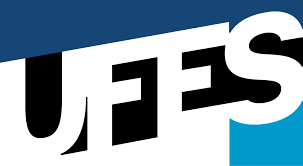 Vitória / ES, 	de 	de 2020.DIA DA INSCRIÇÃO:  	NOME DA CHAPA:  	À Comissão Eleitoral nomeada através da Portaria nº 06/2020-GD/CCHN/UFES.Pelo presente, requeremos a inscrição de nossa chapa para concorrer aos cargos de Representantes do Centro de Ciências Humanas e Naturais – CCHN no Conselho de Ensino, Pesquisa e Extensão da UFES, biênio 2020-2022.Segue anexo, a documentação exigida:(  )  Síntese do Curriculum Vitae dos componentes da chapa e a proposta de trabalho (em pdf, fonte Times New Roman, tamanho 12, espaçamento 1,5; limitado em uma lauda), e foto digitalizada dos candidatos (opcional).(   )   Plano de trabalho.NOME DO TITULAR*NOME DO SUPLENTE**Assinar eletronicamente via lepisma.CandidatosNomeSIAPETelefonesresidencial / celularTITULARSUPLENTE